Schamanisch- spirituelle Aufstellungsarbeit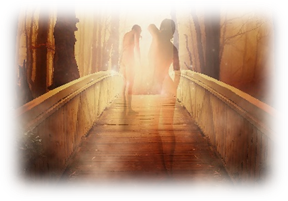 Erfahre die heilenden Kräfte und die Magie der ganzheitlichen Aufstellungsarbeit. Ganzheitliche Aufstellungsarbeit ist eine wunderbare Möglichkeit die verborgenen, dahinterliegenden Systeme zu erkennen und zu verstehen.Seit deiner Zeugung, haben sich in dir, deinem Energiefeld, deinen Körperzellen und deinem Nervensystem, die verschiedensten Prägungen, Verhaltensweisen, Verstrickungen, mit deinen Eltern, Ahnen, ehemaligen Partnern, durch schmerzhafte traumatische Erlebnisse, Verluste und anderer tiefgreifender Ereignisse eingespeichert.All das führt in deinem Leben, deinem Wohlbefinden, deinem Körper zu Blockaden, die dir das Leben schwer machen können.Spirituell schamanische Aufstellungsarbeit dient dazu, Klarheit und Heilung zu kreieren. Ein neues Bewusstsein zu schaffen, neue innere Bilder und alte festgehaltene oder übertragene Energien des Schmerzes, der Wut, des Zorns, von Neid, Leere, Hoffnungslosigkeit usw. zu befreien, um die Blockaden die dadurch entstanden sind, aufzulösen. Verstrickungen, unerlöstes, verfestigtes, schmerzhaftes und traumatisches zu erlösen und zu heilen. Dies alles hilft ein tiefes, inneres „Fühlverstehen“ zu bekommen, um heilende, nährende Energien in dich aufzunehmen, die es deinem inneren System, deinem inneren Kind, dem Limbischen System (Gefühlsgehirn), der Zellerinnerung und all den anderen Körper-Geist und Seele Systemen, ein neues Wissen und fühlen ermöglicht.An diesem Wochenende hast du die Möglichkeit selbst ein Thema Aufzustellen, oder als Stellvertreter dabei zu sein. Als Stellvertreter tauchst du ein in das, bei der Heilung entstehende, Heilenergiefeld. Da nicht der Kopf den Stellvertreter aussucht, sondern die Energie, stehst du als Stellvertreter auf dem Platz der auch immer mit deinem Thema zu tun hat. Dadurch kann auch in dir Klarheit und Heilung entstehen.Energieausgleich: Aufsteller 100€ pro Tag / Stellvertreter 40€ pro TagPro Tag sind maximal 4 Aufstellungen möglich. Da ich deinem gesamten Körper-Geist-Seele System gerne genug Zeit geben möchte, um in die Heilung zu gehen.Wo: Praxis La Vita, Holzer Straße 11, D- 66287 QuierschiedWann: 18. + 19. Mai, Beginn jeweils um 09.00 bis ca. 18.30 Anmeldung bitte unter: Beate Müller Seitz Tel: 0049-170-2156473Kursleiterin: Duft Brigitte, Schamanin, Heilerin, Heilpraktikerin, Körpertherapeutin, Channel usw. meine Homepage: www.heilbewusstsein.com Ich freue mich auf dich, Brigitte Duft